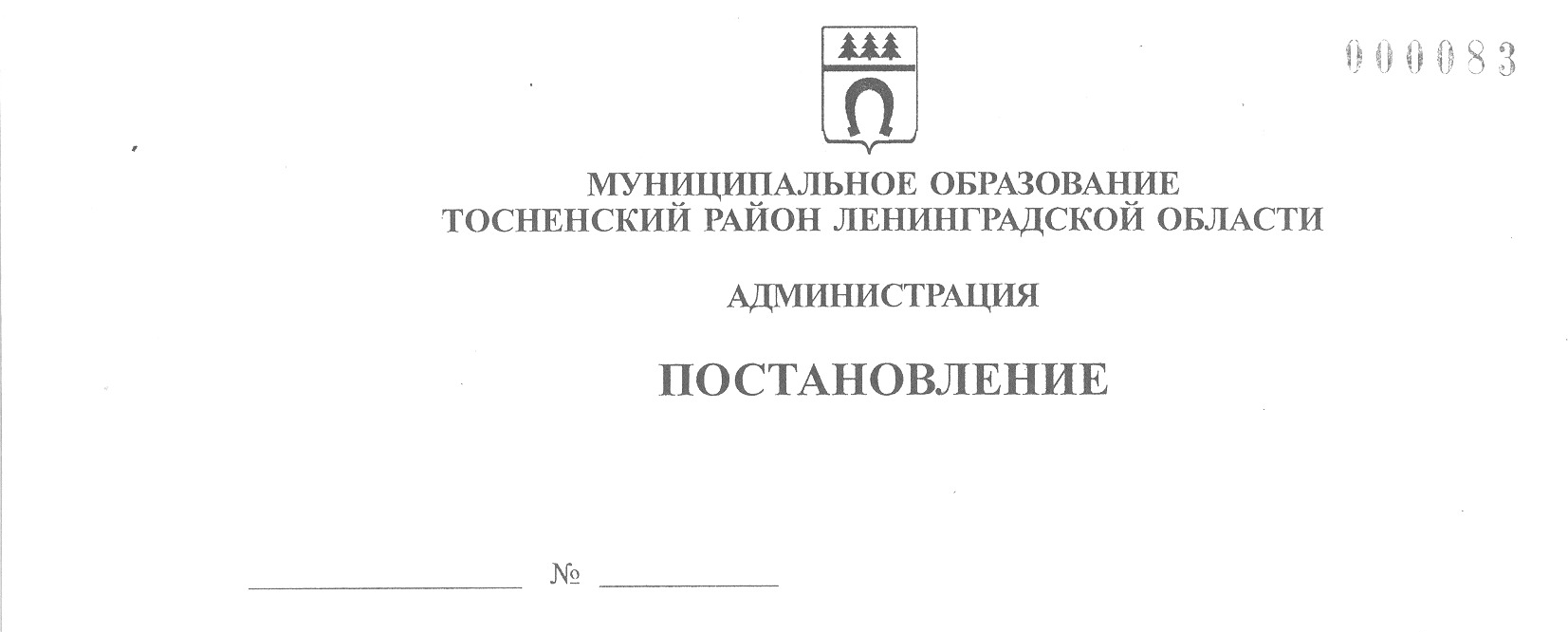 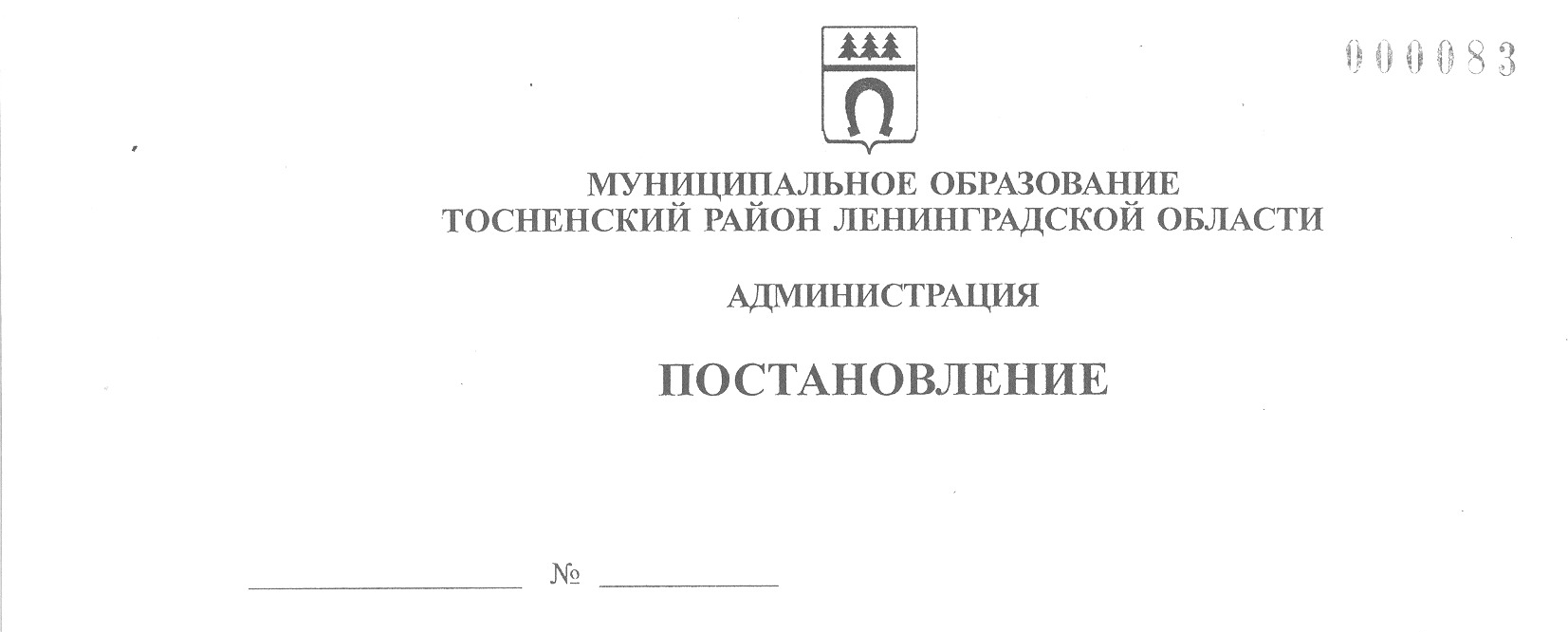    13.04.2023                          1332-паО внесении изменений в Административный регламент предоставления администрацией муниципального образования Тосненский район Ленинградской области муниципальной услуги «Присвоение адреса объекту адресации, изменение и аннулирование такого адреса», утвержденный постановлением администрации муниципального образования Тосненский район Ленинградской области от 07.10.2022 № 3541-па	Администрация муниципального образования Тосненский район Ленинградской областиПОСТАНОВЛЯЕТ:	1. Внести в Административный регламент предоставления администрацией муниципального образования Тосненский район Ленинградской области муниципальной услуги «Присвоение адреса объекту адресации, изменение и аннулирование такого адреса», утвержденный постановлением администрации муниципального образования Тосненский район Ленинградской области от 07.10.2022 № 3541-па, следующие изменения:	1.1. Шестой абзац п. 2.2 изложить в новой редакции: «- федеральным органом исполнительной власти, уполномоченным Правительством Российской Федерации на предоставление сведений, содержащихся в Едином государственном реестре   недвижимости, или действующей на основании акта Правительства Российской Федерации публично-правовой компанией, созданной в соответствии с Федеральным законом «О публично-правовой компании «Роскадастр», в порядке межведомственного информационного взаимодействия по запросу уполномоченного органа;».	1.2. Шестой абзац пункта 2.5 после слов «№1221» дополнить словами «(далее – Правила)».	1.3. Пункт 2.7.1 после слов «по собственной инициативе» дополнить текстом: «В данном случае документы, указанные в подпунктах «а», «в», «г», «е» и «ж» пункта 2.7 настоящего Регламента, представляемые в уполномоченный орган в форме электронных документов, удостоверяются электронной подписью заявителя (представителя заявителя), вид которой определяется в соответствии с частью 2 статьи 21.1 Федерального закона от 27.07.2020 № 210-ФЗ «Об организации предоставления государственных и муниципальных услуг». Если заявление и документы, указанные в пункте 2.7 настоящего Регламента, представляются заявителем (представителем заявителя) в уполномоченный орган лично, такой орган выдает заявителю или его представителю расписку в получении документов в порядке, предусмотренном пунктом 36 Правил».	2. Комитету по архитектуре и градостроительству администрации муниципального образования Тосненский район Ленинградской области направить  в пресс-службу комитета по организационной работе, местному самоуправлению, межнациональным и межконфессиональным отношениям администрации муниципального образования Тосненский район Ленинградской области настоящее постановление для опубликования и обнародования в порядке, установленном Уставом муниципального образования Тосненский муниципальный район Ленинградской области.	3. Пресс-службе комитета по организационной работе, местному самоуправлению, межнациональным и межконфессиональным отношениям администрации муниципального образования Тосненский район Ленинградской области опубликовать и обнародовать настоящее постановление в порядке, установленном Уставом  муниципального образования Тосненский муниципальный район Ленинградской области.	4. Контроль за исполнением постановления возложить на заместителя главы администрации муниципального образования Тосненский район Ленинградской области Ануфриева О.А.Глава администрации                                      	                              А.Г. КлементьевЖижова Елена Михайловна, 8(81361)200425 гв